農地銀行管理カード（買受・借受）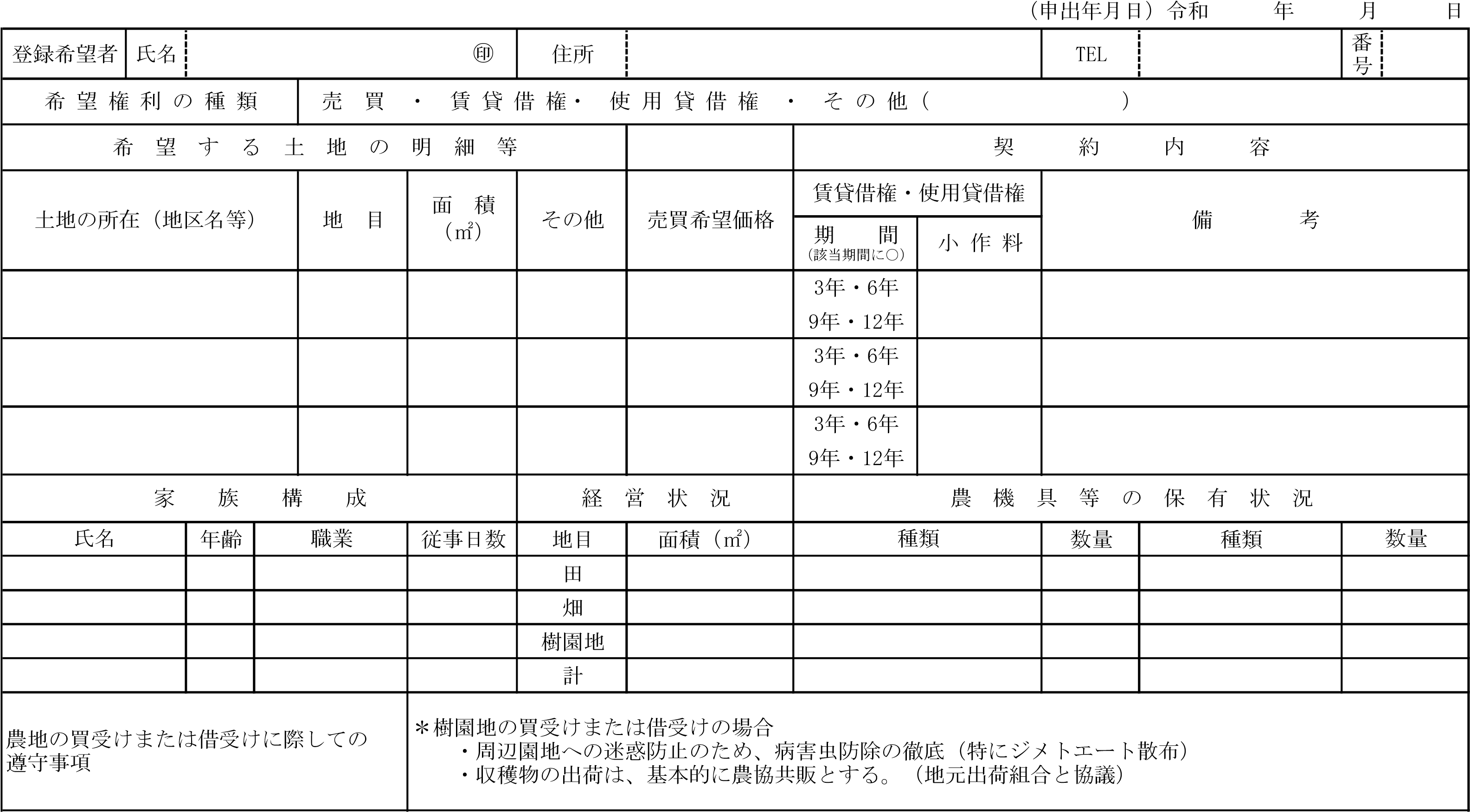 